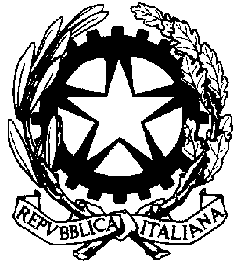 TRIBUNALE DI ALESSANDRIAUDIENZA DEL  12/9/2022UDIENZA FILTRO GIUDICE  Dr. Matteo Martorino Venturini		                  	AULA   N.B.Rilevato che il sistema “GIADA” fissa tutti i fascicoli di prima udienza alle ore 09.00, si comunica che per questioni organizzativei fascicoli verranno trattati nell’odine e agli orari sotto indicatiRGNRRGTIMPUTATO ORA14396/191115/22Omissis9,4025013/191118/22Omissis9.4835736/191121/22Omissis9.564351/181117/22Omissis10,0651262/181123/22Omissis10,1661608/191116/22Omissis10,2373101/181129/22Omissis10,3082639/181130/22Omissis10,3894515/181138/22Omissis10,46104616/171131/22Omissis10,54113794/181124/22Omissis11,00121081/171122/22omissis.11,10133407/171136/22Omissis11,15143898/181132/22Omissis11,22155735/191119/22omissis11,30163079/171133/22Omissis11,3817463/181127/22Omissis11.46183772/181112/22Omissis11.53191419/151125/22Omissis12,00203417/181120/22omissis12.10215130/181111/22Omissis12.15221051/191114/22Omissis12.22234486/171128/22Omissis12.30243010/171135/22Omissis12.40254705/171137/22Omissis12.50264802/171113/22Omissis13.00271058/171234/22Omissis13.1028708/191223/22Omissis14,30292401/191139/22Omissis14,45302477/181180/22omissis15,00